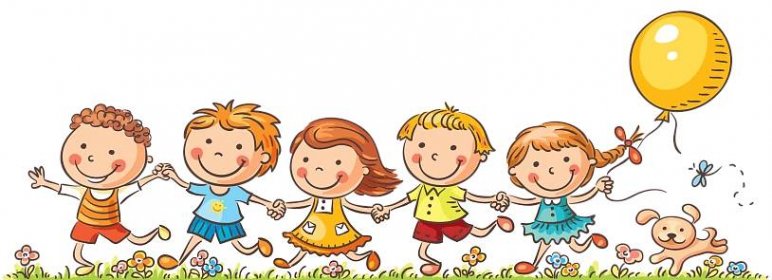 Mateřská škola, Velké Hostěrádky, příspěvková organizacese sídlem: Velké Hostěrádky 65, 691 74, okres Břeclav, IČO: 75 022 419, tel.: 731 583 339,                                                           e – mail: msvhosteradky@centrum.cz, datová schránka ID: f3xk3riOznámení rozhodnutí o přijetí k předškolnímu vzdělávánípro školní rok 2023/2024(od 1.9.2023)Mateřská škola, jejíž činnost vykonává Mateřská škola, Velké Hostěrádky, příspěvková organizace,okres Břeclav, jako věcně a místně příslušný správní orgán ve smyslu ustanovení § 34 odst. 3, § 165odst. 2 písm. b) a § 183 odst. 2 zákona č. 561/2004 Sb., o předškolním, základním, středním, vyššímodborném a jiném vzdělávání (školský zákon), v platném znění, v souladu se zákonem č. 500/2004Sb., správní řád, v platném znění, a na základě žádostí zákonných zástupců rozhodla takto:Seznam přijatých uchazečů pod registračními číslyO přijetí výše uvedených dětí bylo v souladu s § 67 odst. 2 zákona č. 500/2004 Sb., správního řádu vyhotoveno písemné rozhodnutí, které se stane součástí spisu každého přijatého dítěte ve škole. Přijatým dětem nebude rozhodnutí v písemné podobě doručováno, zákonný zástupce může zažádat o jeho vydání.Rozhodnutí o nepřijetí bude zasláno doporučeně na adresu zákonného zástupce, nebo osobně s podpisem zákonného zástupce s datem převzetí na originál rozhodnutí.Poučení:Proti tomuto rozhodnutí lze podat odvolání do 15 dnů ode dne jeho oznámení, a to prostřednictvím ředitelky školy, jejíž činnost vykonává Mateřská škola, Velké Hostěrádky, příspěvková organizace a rozhoduje o něm Krajský úřad Jihomoravského kraje.Ve Velkých Hostěrádkách dne: 11. 5. 2023Vyvěšeno: 11.5.2023Sňato: 19. 6. 2023                                                                                                             Monika Florová, ředitelka mateřské školyRegistrační čísloRozhodnutí2/MŠ 2023přijat/a4/MŠ 2023přijat/a5/MŠ 2023přijat/a